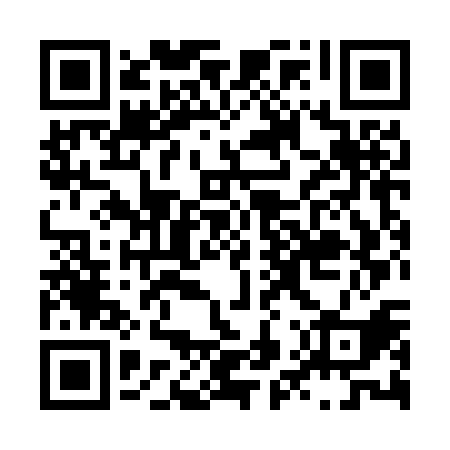 Prayer times for Teodoro Sampaio, BrazilWed 1 May 2024 - Fri 31 May 2024High Latitude Method: NonePrayer Calculation Method: Muslim World LeagueAsar Calculation Method: ShafiPrayer times provided by https://www.salahtimes.comDateDayFajrSunriseDhuhrAsrMaghribIsha1Wed5:326:4812:263:396:037:152Thu5:326:4812:263:396:037:153Fri5:326:4912:253:386:027:144Sat5:336:4912:253:386:017:145Sun5:336:5012:253:376:017:136Mon5:336:5012:253:376:007:137Tue5:346:5112:253:376:007:128Wed5:346:5112:253:365:597:129Thu5:346:5112:253:365:597:1110Fri5:356:5212:253:355:587:1111Sat5:356:5212:253:355:587:1012Sun5:356:5312:253:355:577:1013Mon5:366:5312:253:345:577:1014Tue5:366:5412:253:345:567:0915Wed5:366:5412:253:345:567:0916Thu5:376:5512:253:335:557:0917Fri5:376:5512:253:335:557:0918Sat5:376:5512:253:335:557:0819Sun5:386:5612:253:335:547:0820Mon5:386:5612:253:325:547:0821Tue5:386:5712:253:325:547:0822Wed5:396:5712:253:325:537:0723Thu5:396:5812:253:325:537:0724Fri5:396:5812:263:325:537:0725Sat5:406:5912:263:325:537:0726Sun5:406:5912:263:315:527:0727Mon5:406:5912:263:315:527:0728Tue5:417:0012:263:315:527:0729Wed5:417:0012:263:315:527:0730Thu5:427:0112:263:315:527:0631Fri5:427:0112:263:315:527:06